TIRGUS IZPĒTEpublisko iepirkumu likumā nereglamentētajam iepirkumam„Mācību līdzekļupiegāde Daugavpils pilsētas 15. pirmsskolas izglītības iestādes vajadzībām”Iepirkuma identifikācijas Nr. 4.26/1NTEHNISKĀ SPECIFIKĀCIJA
I Smilšu rotaļlietasII  Sporta inventārsIII. Mācību līdzekļi rotaļnodarbībāmNr.NosaukumsAprakstsDaudzumsCena par vienību EUR, ar PVN1.Lāpstiņu komplekts Lāpstiņu komplektsIzmērs: 24 cmKomplektā ietilpst zila, zaļa, dzeltena un sarkana lāpsta.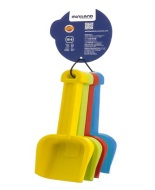 Lāpstiņas ir triecienizturīgas, ar stingru kātu.2 komp2.Konstruktors “savienojami rāmīši”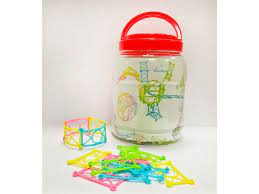 13.Plastmasas mašīna “atkritumu”30x14x10 cm. Komplektā mašīna un 2 atkritumu tvertnes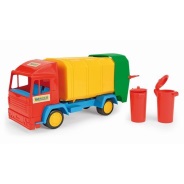 14.Rotaļu virtuve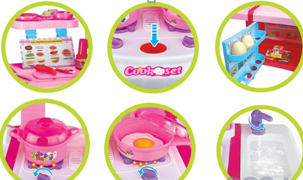 15.Smilšu formas Komplektā ietilpst 4 plastmasas formas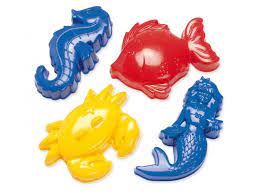 4 kompl.6.Konstruktors “cauruļveida stabules”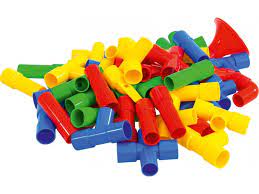 1.7.Plastmasas mašīna “betona maisītājs”440х170х270мм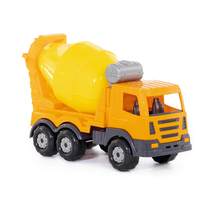 Nr.NosaukumsAprakstsDaudzumsCena par vienību EUR, ar PVN1.Futbola vārtiIzmēri: 180x60x120 cm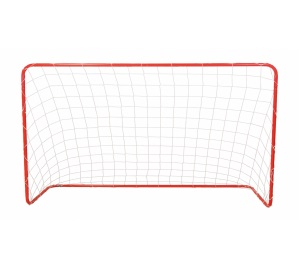 1 gab.Nr.NosaukumsAprakstsDaudzumsCena par vienību EUR, ar PVN1.Masāžas bumbiņa Ø 6,5 cm  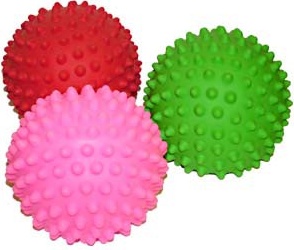 10 gb.2.Sensorais jeb masāžas riņķis  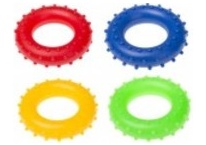 4 gb.3.Palielināmais stiklsDiametrs 75mm.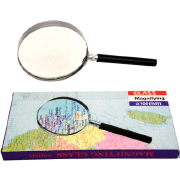 4.gb4.Mikroskops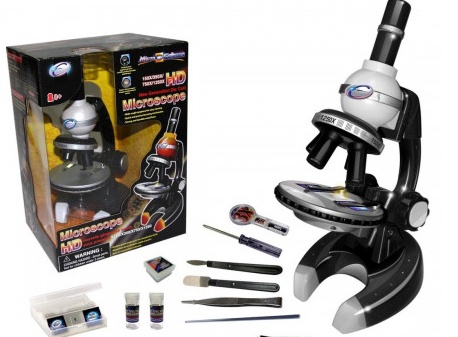 1.gab.5.PipeteskomplektāPipetes, kas paredzētas bērniem. Ar mīkstu saspiežamo bumbuli un ļoti izturīgas.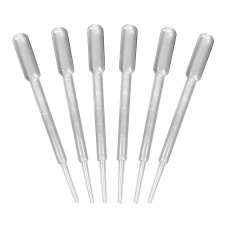 2 kompl.6.Smilšu pulkstenis  2 min., 3 min., 5.min.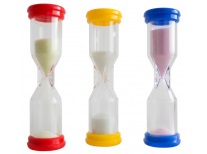 1 kompl.-7.Kompass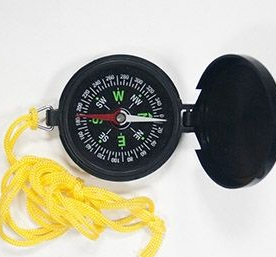 2 gab.